ÇANAKKALE AKADEMİK BAŞARIYI ARTTIRMA  ( ÇABA ) PROJESİUYGULAMA YÖNERGESİOkul Öncesi ve İlkokullarda Meb Okul Öncesi Eğitim ve İlköğretim Kurumları Yönergesi gereği Çocuk Kulüpleri açılacaktır.Ortaokul ve liselerde Meb Örgün ve Yaygın Eğitimi Destekleme ve Yetiştirme Kursları Yönergesi gereği hafta içi ve hafta sonu kurslar açılacaktır.Çanakkale Milli Eğitim Müdürlüğü web sayfasında ve İlçe Milli Eğitim Müdürlükleri web sayfalarında ÇABA linkleri oluşturularak proje ile ilgili her türlü paylaşım bu linkten yapılacaktır.Proje kapsamında ilimizde 5,6,7,8, ve 12.sınıflarda öğrenim gören tüm öğrencilere deneme sınavları uygulanacaktır.Sorular yayınevi tarafından ilçe milli eğitim müdürlüklerine sınavdan iki gün önce kargo ile teslim edilecektir.Soruların teslim alınması , dağıtımı, sınavın uygulanması , sınav sonuçlarının toplanması , yayınevine gönderilmesi vb. her türlü işlem İlçe/il Milli Eğitim Müdürlükleri Eğitim-Öğretimden sorumlu şube müdürlerinin sorumluluğunda yürütülecektir.Uygulanacak sınavlarda bir aksama yaşanmaması için her okul yönerge ekinde gönderilen Excel tablo formatında değişiklik yapmadan hazırladıkları okul öğrenci listelerini 15 Ekim 2016 tarihine kadar perihan.cetin@teknolist.com adresine e-posta ile ulaştırılacaktır.Bu tarihten sonra sınav müracaatı kabul edilmeyeceği gibi sınav listelerini zamanında hazırlayamayan okullarla ilgili işlem yapılacaktır.Sınav ücretleri gönderilen listede bulunan öğrenciler üzerinden ödeneceğinden ödeme ile ilgili problem yaşanmaması için okul müdürlüklerinin listelerini kontrol ederek sürekli devamsız ve bunun gibi durumlarda olan öğrencileri listede göstermemesi yararlı olacaktır. Sınav sonrası eğitim öğretime devam edilecektir. İlkokul-ortaokul aynı binada olan okullarda ilkokullar derslere devam edecek, ortaokullar sınav olacaktır. Yapılacak sınavlara katılımın eksiksiz olması için okullarca gerekli tedbirler alınacak , öğrenci ve veliler çeşitli iletişim kanallarıyla bilgilendirilecektir.İkili eğitim yapan okullarda sabahçı grubun sınav bitiş saati okulun bitiş saatine göre ayarlanacak, böylece sabahçı ve öğlenci grubun birbiriyle soru alışverişi yapmasının önüne geçilecektir. Farklı soru sayısından dolayı sınav süresi farklı olan sınıfların sınav bitiş saatleri aynı olacak şekilde sınava başlamaları sağlanacaktır.Sabahçı grubun sınavı bitiminde cevap kağıtları ile birlikte soru kitapçıkları da toplanacak ve öğrencilere ertesi gün teslim edilecektir.Deneme sınavlarında öğrencilerin mümkün olduğu ölçüde öğrencilerin kelebek sistemine göre oturtulması sınavın geçerliliğini ve güvenirliliğini arttıracaktır.Sınav bitiminde her okul cevap kâğıtları poşetini kırışmaması için karton kutuya koyarak saat 15.00’e kadar ilçe milli eğitim müdürlüklerine teslim edilecek ve aynı gün ilçe milli eğitim müdürlüklerince yayınevine kargo ile gönderilecektir. Lise müdürlüklerince YGS sınavından sonra LYS sınavına girecek öğrenci listeleri güncellenerek perihan.cetin@teknolist.com adresine gönderilecektir.Sınav Uygulama Takvimi Aşağıdaki Gibidir.              Açıklama: 8.sınıflarda TEOG formatında 120 soru, 12.sınıflara YGS ve LYS  formatında 12. sınıflara YGS 160-                     LYS-1 80 soru , LYS-2 90 soru, LYS-3 80 soru, LYS-4 90 soru, olacaktır.Sınav sonuçları her sınavdan sonra 3 gün içinde yayınevi tarafından ilan edilecek ve okullar kendi sonuçlarını görüp değerlendirme yapabilecektir. Sınavın Türkiye İstatistikleri 7 gün sonra yayınevi web sayfasında yayınlanacaktır. Sınav ile ilgili analizler kurum web sayfalarında paylaşılmayacaktır.Her deneme sınavı öncesi uygulama yönergesi güncelleneceğinden okulların ilgili müdür yardımcıları ve deneme sınavı komisyonları tarafından yönergelere uygun hareket edilmesi önem arz etmektedir.Her okulda zümreler tarafından yapılan değerlendirmeler rapor halinde okul müdürüne teslim edilecektir. Ayrıca İl Milli Eğitim Müdürlüğü çalışma takviminde yapılacak düzenleme ile okul zümre başkanları toplanarak ilçe genelinde değerlendirme yapacak ve raporlarını İlçe Milli Eğitim Müdürüne sunacaklardır.Değerlendirme sonucuna göre eksikliği görülen konular ile ilgili tamamlayıcı ve destekleyici çalışmalar planlanacaktır. Sonuçlar okul rehberlik servisleri tarafından da değerlendirilip, gerekli görülen öğrencilerle ilgili tedbirler alınacaktır.İlçe Milli Eğitim Müdürlüklerinin okul müdürleri ile yapacağı toplantılarda sınav sonuçları dersler ve okullar bazında değerlendirilecektir.Yayınevi tarafından her türlü analizin yapıldığı sınav sonuç kitapçığı her sınavdan en geç 10 gün sonra İl Milli Eğitim Müdürlüğüne teslim edilecektir.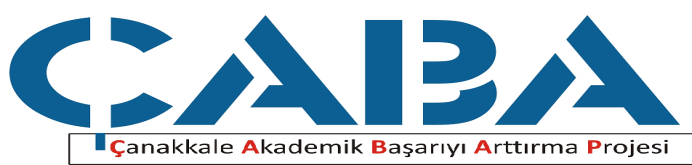 ÇABA KOMİSYONUEnes ULU		Timur UYGUN	        Cemal KORKUT          Bülent AVCIOĞLUGazi Ortaokulu		Merkez Cumhuriyet Ort.         Vahit Tuna Anadolu L	İbrahim Bodur Anadolu L.Metin BİLGİÇ			Işıl KORKMAZ		      Murat BÜYÜKİMKB MTAL		      Milli Eğitim Şube Müdürü	              Milli Eğitim Müdür YardımcısıZülküf MEMİŞMilli Eğitim MüdürüUygulanacak Sınıf SeviyesiSınav sayısıSınav TarihleriAçıklama5.-6.-7. Sınıflar1.Sınav4 Ocak 20175.-6.-7. Sınıflar2.Sınav11 Nisan 20178. Sınıflar1.Sınav25 Ekim 20168. Sınıflar2.Sınav9 Kasım 20168. Sınıflar3.Sınav2 Mart 20178. Sınıflar4.Sınav11 Nisan 201712.Sınıflar1.Sınav (YGS)1 Aralık 2016Tüm Liseler12.Sınıflar2.Sınav (YGS)4 Ocak 2017Tüm Liseler 12.Sınıflar3.Sınav (LYS)11 Nisan 2017Tüm Liseler (Mesleki ve Teknik Anadolu Liseleri Hariç)